มคอ. 3 ภาคเรียนที่ 1 ปีการศึกษา 2565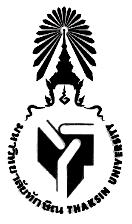 0403481 เตรียมความพร้อมสหกิจศึกษา หน่วยกิต 1 (0-3-0) ชั้นปีที่ 4Cooperative Education Preparation หมวดที่  1  ข้อมูลโดยทั่วไปชื่อสถาบันอุดมศึกษา 	 : มหาวิทยาลัยทักษิณชื่อหน่วยงาน		 : คณะเทคโนโลยีและการพัฒนาชุมชนชื่อหลักสูตร		 : วิทยาศาสตรบัณฑิต สาขาวิชาเกษตรศาสตร์ (ปรับปรุง พ.ศ. 2560)อาจารย์ผู้รับผิดชอบรายวิชาและอาจารย์ผู้สอนผศ.ดร.อุไรวรรณ ทองแกมแก้ว	 	อาจารย์ผู้รับผิดชอบรายวิชา  ผศ.ดร. ปริศนา วงค์ล้อม			อาจารย์ผู้สอนผศ.ดร. นันทิยา พนมจันทน์		อาจารย์ผู้สอนรศ.ดร. สมัครแก้วสุกแสง			อาจารย์ผู้สอนรศ.ดร. สรพงค์ เบญจศรี			อาจารย์ผู้สอนห้องเรียนและเวลาเรียน	 : ปฏิบัติการ 3 คาบ พฤหัสบดี คาบ 1-3 เวลา 08.00 – 11.10 น ห้อง TCD 212หัวข้อและจำนวนชั่วโมงที่ใช้ต่อภาคการศึกษา : บรรยาย					15 ชั่วโมง/ภาคการศึกษา : สอนเสริม					- ชั่วโมง/ภาคการศึกษา : การฝึกปฏิบัติ/งานภาคสนาม/การฝึกงาน		- ชั่วโมง/ภาคการศึกษา : การศึกษาด้วยตนเอง				30 ชั่วโมง/ภาคการศึกษาจำนวนชั่วโมงต่อสัปดาห์ที่อาจารย์ให้คำปรึกษาและแนะนำทางวิชาการแก่นิสิตเป็นรายบุคคล			 : 1 ชั่วโมง/สัปดาห์ โดยการประกาศให้นิสิตทราบทาง Google class room			 : ช่องทางการติดต่ออาจารย์ผู้สอน    ผศ.ดร.อุไรวรรณ ทองแกมแก้ว	เบอร์โทร 0819655583หมวดที่  2  จุดมุ่งหมายและวัตถุประสงค์บุรพวิชา 	 	 :  ไม่มีคำอธิบายรายวิชา	 :  ความรู้และทักษะที่จำเป็นสำหรับสหกิจศึกษาในสถานประกอบการที่เกี่ยวข้องกับศาสตร์ของสาขาวิชาจุดมุ่งหมายและวัตถุประสงค์ของรายวิชา:วัตถุประสงค์รายวิชา1. CLO1 รู้และเข้าใจถึงกระบวนการสหกิจศึกษา หลักการสอบสัมภาษณ์งานอาชีพ วัฒนธรรมองค์กร จรรยาบรรณอาชีพ กฎหมายแรงงาน ประกันสังคม ระบบมาตรฐานการการเกษตรและ ความปลอดภัยในการทำงาน และความรู้ทั่วไปเกี่ยวกับเทคโนโลยีสารสนเทศและกฎหมายเทคโนโลยีสารสนเทศ 2. CLO2 สามารถเขียนจดหมายสมัครงาน พัฒนาบุคลิกภาพ ใช้งานภาษาอังกฤษเพื่อการสื่อสาร เขียนรายงาน นำเสนอผลงาน วางแผน วิเคราะห์ แก้ปัญหาเฉพาะหน้าและตัดสินใจ และสืบค้นข้อมูลได้3. CLO3 มีวินัย ตรงต่อเวลา รับผิดชอบต่องานที่ได้รับมอบหมายTQF 1 ด้านคุณธรรม จริยธรรมELO3(A) มีความอดทน วินัย ซื่อสัตย์ และรับผิดชอบต่อหน้าที่ของตนเองและสังคม ()TQF 3 	ด้านทักษะทางปัญญาELO4(A) ประยุกต์ศาสตร์ทางด้านพืชศาสตร์และศาสตร์ที่เกี่ยวข้องสู่การปฏิบัติตามบริบทของสังคม ()TQF 4 ด้านทักษะความสัมพันธ์ระหว่างบุคคลและความรับผิดชอบELO5(A) มีความสามารถในการปรับตัวให้เข้ากับสภาพแวดล้อมการทำงาน ()หมวดที่  3  การพัฒนาการเรียนรู้ของนิสิตหมวดที่  4  แผนการสอนและการประเมินผลแผนการสอน ภาคบรรยายตารางใบงานและการให้คะแนน (100 %)การจัดทำเอกสารสมัครงาน ประวัติการทำงาน และใบสมัครฝึกสหกิจคะแนนการสัมภาษณ์งานจากการประเมินของคณะกรรมการสัมภาษณ์คะแนนรายงานนำเสนอกฎหมายแรงงานและสวัสดิการสังคมการจัดทำแผนการทำงานตลอดระยะเวลาการฝึกสหกิจ หรือ กรณีศึกษาการตักสินใจในเหตุการเฉพาะหน้าชิ้นงานการสร้างนวัตกรรม โดยออกแบบจากสถานประกอบการจำลองหรือสถานประกอบการจริงที่นิสิตสนใจจะไปฝึกสหกิจชิ้นงานการเขียนบทความเพื่อทำความรู้จักกับสถานประกอบกรณีศึกษาสถานประกอบการจำลองหรือสถานประกอบการจริงที่นิสิตสนใจจะไปฝึกสหกิจโครงร่างรายงานวิจัย และการนำเสนอโครงร่างประเมินผลตามผลการเรียนรู้ELO1 (U)	ไม่ประเมินELO4 (A)	ประเมินโดยให้คะแนน	50 คะแนนELO5 (A)	ประเมินโดยให้คะแนน	50 คะแนนระบบการประเมินผลการเรียน ใช้ระบบประเมินแบบอิงเกณฑ์ ดังนี้  80 คะแนนขึ้นไป = A 		75-79 คะแนน = B+  70-74 คะแนน = B 		65-69 คะแนน = C+  60-64 คะแนน = C 		55-59 คะแนน = D+   50-54 คะแนน = D 		  0-49 คะแนน = Fหมวดที่  5  ทรัพยากรประกอบการเรียนการสอน1.  เอกสารและตำราหลัก-2.  เอกสารและข้อมูลแนะนำ ผลการเรียนรู้วิธีการสอนวิธีการประเมินผลน้ำหนักคะแนน(%)TQF1: ด้านคุณธรรม จริยธรรมTQF1: ด้านคุณธรรม จริยธรรมTQF1: ด้านคุณธรรม จริยธรรมELO3 (A) มีความอดทน วินัย ซื่อสัตย์ และรับผิดชอบต่อหน้าที่ของตนเองและสังคม () (1.1)ELO3 (A) มีความอดทน วินัย ซื่อสัตย์ และรับผิดชอบต่อหน้าที่ของตนเองและสังคม () (1.1)ELO3 (A) มีความอดทน วินัย ซื่อสัตย์ และรับผิดชอบต่อหน้าที่ของตนเองและสังคม () (1.1)CLO3	มีวินัย ตรงต่อเวลา รับผิดชอบต่องานที่ได้รับมอบหมายสังเกตพฤติกรรม ความสนใจและการให้ความร่วมมือในชั้นเรียนประเมิน5%TQF3 	ด้านทักษะทางปัญญาTQF3 	ด้านทักษะทางปัญญาTQF3 	ด้านทักษะทางปัญญาELO4(A) ประยุกต์ศาสตร์ทางด้านพืชศาสตร์และศาสตร์ที่เกี่ยวข้องสู่การปฏิบัติตามบริบทของสังคม ()ELO4(A) ประยุกต์ศาสตร์ทางด้านพืชศาสตร์และศาสตร์ที่เกี่ยวข้องสู่การปฏิบัติตามบริบทของสังคม ()ELO4(A) ประยุกต์ศาสตร์ทางด้านพืชศาสตร์และศาสตร์ที่เกี่ยวข้องสู่การปฏิบัติตามบริบทของสังคม ()CLO1 รู้และเข้าใจถึงกระบวนการสหกิจศึกษา หลักการสอบสัมภาษณ์งานอาชีพ วัฒนธรรมองค์กร จรรยาบรรณอาชีพ กฎหมายแรงงาน ประกันสังคม ระบบมาตรฐานการการเกษตรและ ความปลอดภัยในการทำงาน และความรู้ทั่วไปเกี่ยวกับเทคโนโลยีสารสนเทศและกฎหมายเทคโนโลยีสารสนเทศการสอนแบบบรรยายร่วมกับการทำกิจกรรมในชั้นเรียน (Active learning)แบบฝึกหัดสอบกลางภาคสอบปลายภาค102020TQF4 ด้านทักษะความสัมพันธ์ระหว่างบุคคลและความรับผิดชอบTQF4 ด้านทักษะความสัมพันธ์ระหว่างบุคคลและความรับผิดชอบTQF4 ด้านทักษะความสัมพันธ์ระหว่างบุคคลและความรับผิดชอบELO5(A) มีความสามารถในการปรับตัวให้เข้ากับสภาพแวดล้อมการทำงาน ()ELO5(A) มีความสามารถในการปรับตัวให้เข้ากับสภาพแวดล้อมการทำงาน ()ELO5(A) มีความสามารถในการปรับตัวให้เข้ากับสภาพแวดล้อมการทำงาน ()2. CLO2 สามารถเขียนจดหมายสมัครงาน พัฒนาบุคลิกภาพ ใช้งานภาษาอังกฤษเพื่อการสื่อสาร เขียนรายงาน นำเสนอผลงาน วางแผน วิเคราะห์ แก้ปัญหาเฉพาะหน้าและตัดสินใจ และสืบค้นข้อมูลได้การสอนแบบบรรยายทำกิจกรรมในชั้นเรียน (Active learning)การสอนแบบใช้กรณีศึกษา (Case study learning)ชิ้นงาน52. CLO2 สามารถเขียนจดหมายสมัครงาน พัฒนาบุคลิกภาพ ใช้งานภาษาอังกฤษเพื่อการสื่อสาร เขียนรายงาน นำเสนอผลงาน วางแผน วิเคราะห์ แก้ปัญหาเฉพาะหน้าและตัดสินใจ และสืบค้นข้อมูลได้การสอนแบบบรรยายทำกิจกรรมในชั้นเรียน (Active learning)การสอนแบบใช้กรณีศึกษา (Case study learning)สอบกลางภาค202. CLO2 สามารถเขียนจดหมายสมัครงาน พัฒนาบุคลิกภาพ ใช้งานภาษาอังกฤษเพื่อการสื่อสาร เขียนรายงาน นำเสนอผลงาน วางแผน วิเคราะห์ แก้ปัญหาเฉพาะหน้าและตัดสินใจ และสืบค้นข้อมูลได้การสอนแบบบรรยายทำกิจกรรมในชั้นเรียน (Active learning)การสอนแบบใช้กรณีศึกษา (Case study learning)สอบปลายภาค202. CLO2 สามารถเขียนจดหมายสมัครงาน พัฒนาบุคลิกภาพ ใช้งานภาษาอังกฤษเพื่อการสื่อสาร เขียนรายงาน นำเสนอผลงาน วางแผน วิเคราะห์ แก้ปัญหาเฉพาะหน้าและตัดสินใจ และสืบค้นข้อมูลได้การสอนแบบบรรยายทำกิจกรรมในชั้นเรียน (Active learning)การสอนแบบใช้กรณีศึกษา (Case study learning)นำเสนอ5สัปดาห์ที่หัวข้อ/รายละเอียดจำนวนชั่วโมงจำนวนชั่วโมงกิจกรรมการเรียน การสอน สื่อที่ใช้ผู้สอนสัปดาห์ที่หัวข้อ/รายละเอียดบรรยายปฏิบัติกิจกรรมการเรียน การสอน สื่อที่ใช้ผู้สอน1-27, 4 ก.ค.65- การเตรียมผู้เรียน ด้านระบบการเรียน การสอน การมอบหมายงานและการวัดและประเมินผล- ความรู้เบื้องต้นเกี่ยวกับกระบวนการสหกิจศึกษาCLO2 (12%)06- ชี้แจงเนื้อหาวิชา แผนการสอน และการประเมินผล- สอนแบบบรรยายทำกิจกรรมในชั้นเรียน (Active learning)- สอนแบบใช้กรณีศึกษา (Case study learning)- ถาม-ตอบ- มอบหมายแบบฝึกหัด/งานผศ.ดร. อุไรวรรณ และคณะผู้สอน3-421, 28 ก.ค.65หลักการเขียนจดหมายสมัครงาน การเลือกสถานประกอบการ และหลักการสัมภาษณ์งานอาชีพCLO2 (6%)03- เขียนใบสมัครสหกิจศึกษาเพื่อส่งไปยังสภานประกอบการจำลองการสัมภาษณ์งานเพื่อเข้าทำงานโดยคณาจารย์ และเจ้าหน้าที่ฝ่ายทรัพยากรมนุษดร.ปริศนาและคณะผู้สอน5-64, 11 ส.ค. 65- แนวคิดการสร้างงานนวัตกรรม กรณีศึกษาการสร้างนวัตกรรม- วัฒนธรรมองค์กร การพัฒนาบุคลิกภาพ จรรยาบรรณวิชาชีพคุณธรรมจริยธรรม กฎหมายแรงงาน และการประกันสังคมCLO1 (6%)06- สอนแบบบรรยายทำกิจกรรมในชั้นเรียน (Active learning)- สอนแบบใช้กรณีศึกษา (Case study learning)ผศ.ดร.ปริศนาและคณะผู้สอน7-818, 25 ส.ค.65ทักษะการวางแผน ทักษะการวิเคราะห์ และทักษะการแก้ปัญหาเฉพาะหน้าและการตัดสินใจCLO1 (6%)06- สอนแบบบรรยายทำกิจกรรมในชั้นเรียน (Active learning)- สอนแบบใช้กรณีศึกษา (Case study learning)- ถาม-ตอบ- มอบหมายแบบฝึกหัด/งานรศ.ดร.สรพงค์และคณะผู้สอน9กลางภาคกลางภาคกลางภาคกลางภาคกลางภาค101 ก.ย. 65ติดตามความก้าวหน้ารายงานโครงร่างสหกิจศึกษา03นิสิตรายงานความก้าวหน้าผศ.ดร. อุไรวรรณ11-1215, 22 ก.ย. 65แนวทางในการพัฒนาองค์ความรู้ทางการเกษตร เพื่อลดต้นทุน เพิ่มประสิทธิภาพในการทำงาน สร้างสรรค์องค์ความรู้ใหม่ แก้ปัญหาในการทำงานและสร้างนวัตกรรมCLO2 (12%)06- สอนแบบบรรยายทำกิจกรรมในชั้นเรียน (Active learning)- สอนแบบใช้กรณีศึกษา (Case study learning)- ถาม-ตอบ- มอบหมายแบบฝึกหัด/งานผศ.ดร. สมัคร แก้วสุกแสงและคณะผู้สอน13-1429 1 ก.ย. 656 ต.ค. 65การค้นคว้าหาความรู้เพิ่มเติม ความถูกต้องของเนื้อหาทางวิชาการ ความสอดคล้องเชื่อมโยงบทความ สรุปประเด็นและวิจารณ์งานวิจัยที่นำเสนอได้ การใช้ภาษาในการเขียนรายงาน การเรียบเรียงและรูปแบบของรายงานสามารถพัฒนาองค์ความรู้ต่อไปได้CLO1 (6%)06- สอนแบบบรรยายทำกิจกรรมในชั้นเรียน (Active learning)- สอนแบบใช้กรณีศึกษา (Case study learning)- ถาม-ตอบ- มอบหมายแบบฝึกหัด/งานผศ.ดร.นันทิยาและคณะผู้สอน1513 ต.ค. 65 (วันหยุด)การเตรียมโครงร่างวิจัยสหกิจศึกษาCLO1 (12%)03- การเขียนโครงร่างงานวิจัยที่สอดคล้องกับสถานประกอบการกรณีศึกษา กลุ่มผลิตข้าวอินทรย์ ตลาดเป้าหมายเครื่องเซ็นทรัลกรุ๊ป หรือเลือกใช้หัวข้อวิจัยในสถานประกอบการที่สมัครฝึกสหกิจผศ.ดร. อุไรวรรณ และคณะผู้สอน1620 ต.ค.65การนำเสนอผลงานCLO2 (12%)03- นำเสนอโครงร่างที่ได้ทำการวิจัยศึกษา ต่อคณาจารย์ผู้สอนผศ.ดร. อุไรวรรณ และคณะผู้สอน16สอบปลายภาคสอบปลายภาคสอบปลายภาคสอบปลายภาคสอบปลายภาครวมรวม045ELO3(A)ELO4(A) ELO5(A)  CLO13614CLO2842CLO3--รวม4456